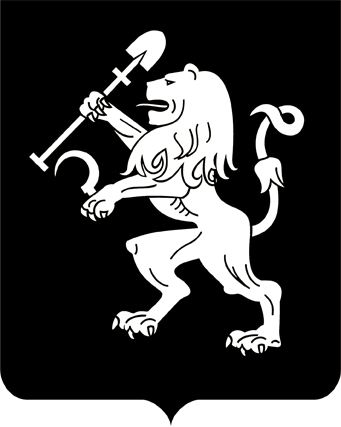 АДМИНИСТРАЦИЯ ГОРОДА КРАСНОЯРСКАПОСТАНОВЛЕНИЕО рассмотрении инициативных проектов в городе Красноярске,реализация которых будет осуществляться в 2024 годуВ соответствии с решением Красноярского городского Совета                   депутатов от 16.06.2021 № 12-166 «Об инициативных проектах в городе Красноярске», руководствуясь  статьями 41, 58, 59 Устава города Крас-ноярска,ПОСТАНОВЛЯЮ:1. Установить:дату начала приема инициативных проектов – 14.08.2023;дату окончания приема инициативных проектов – 25.08.2023 включительно.Прием инициативных проектов с приложением документов                    и материалов на бумажном носителе, направленных с нарочным либо                      почтовым отправлением, осуществляется департаментом городского  хозяйства администрации города по адресу: 660049, г. Красноярск,                 ул. Парижской Коммуны, 25; телефон: 8 (391) 227-14-42; время приема с 09:00 до 18:00, обед с 13:00 до 14:00, в будние дни.Презентационные материалы к инициативному проекту также принимаются в электронном виде по адресу электронной почты: dgh@admkrsk.ru с указанием в теме письма «Инициативный проект».2. Определить объем средств бюджета города, который планируется направить на реализацию инициативных проектов в городе Красноярске в 2024 году, в размере 75 000 000 (семьдесят пять миллионов) рублей.3. Утвердить форму первого (титульного) листа инициативного проекта согласно приложению 1.4. Утвердить состав конкурсной комиссии по проведению конкурсного отбора инициативных проектов в городе Красноярске согласно приложению 2.5. Настоящее постановление опубликовать в газете «Городские          новости» и разместить на официальном сайте администрации города.Глава города                                                                             В.А. ЛогиновПриложение 1 к постановлению администрации города от ____________ № _______ФормаИНИЦИАТИВНЫЙ ПРОЕКТ____________________________________________________(наименование проекта)Приложения:___________________________________________________________________________________________________________________________.Инициатор:  _________________________________                                  (подпись, Ф.И.О.)Дата внесения проекта «___» __________ 20___ г.Время внесения проекта _____ ч._____ мин.(заполняется сотрудником уполномоченного органа)Сотрудник уполномоченного органа ______________________________________________________________(Ф.И.О., должность сотрудника уполномоченного органа, подпись)Приложение 2к постановлениюадминистрации городаот _____________ № ______СОСТАВконкурсной комиссии по проведению конкурсного отбора инициативных проектов в городе Красноярске31.07.2023№ 548№ п/пОбщая характеристика инициативного проектаСведения1Описание инициативного проекта, включая перечень и объем работ, иных мероприятий по реализации инициативного проекта2Планируемые сроки реализации инициативного проекта3Общая стоимость инициативного проекта4Сведения о планируемом (возможном) финансовом, имущественном и (или) трудовом участии инициатора проекта в реализации данного проекта 5Указание на объем средств бюджета города 6Указание на территорию города Красноярска или ее часть, на которой будет реализовываться инициативный проектВойцеховский Вадим Николаевич–первый заместитель Главы города, председатель комиссии;Савин Юрий Александрович–заместитель Главы города – руководитель департамента городского хозяйства, заместитель председателя комиссии;Андреев Дмитрий Иванович –депутат Красноярского городского Совета депутатов (по согласованию);Панченко Олег Петрович–депутат Красноярского городского Совета депутатов (по согласованию);Сендерский Семен Борисович–депутат Красноярского городского Совета депутатов (по согласованию);Соловарова Юлия Александровна–руководитель управления архитектуры администрации города – главный архитектор города;Южакова Елена Михайловна–депутат Красноярского городского Совета депутатов (по согласованию);Юрьева Евгения Геннадьевна–исполняющий обязанности заместителя Главы города по общественно-политической работе – руководителя департамента социального развития.